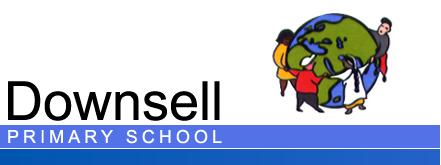 Minutes of School Council meetingDate: 03.10.16 @ 1.15pmPresent: Karen Britton, Liam Graham please see attached sheet.Apologies: Kimberly & Muslim (Pakistan), as they were doing a test.Who?IdeaActionWhenKBWelcome & general introductions to School CouncilNoneKBSchool Council Policy and ground rulesGround rules agreed in meeting.KBAgree dates for future meetings for this termKB to discuss class council talk-time with class teachers. Every 2 weeks 15/20 minutesIt was agreed that meeting at 3pm would be more beneficial than at lunchtimes. This is because of the variation in lunch times sessions. It was noted that one year group would miss out because of PE time, so we agreed to rotate the day the meetings are held on.KBSchool Council buddiesAllocated buddies as follows;Class Jamaica-  Miruna & HuraraClass India- Tudor & FatimaClass Morocco- Hadeeqa & MichelleClass Kosovo- Berk & RosinaClass Brazil- Ayesha & IbrahimClass New Zealand- Kamara & ThasnimKB to discuss buddy times with class teachers.KBSchool Council folders for all classrooms (YR1 - 6)To be placed in each classroom.Badges to be worn in school and not taken home.Folders to be distributed by  07.10.16KBNext meeting’s agendaIdeas from all classes. What do pupils want school council to think about? What’s good?Any suggestions for changes?Next meeting on Tuesday 18th October 2016 @ 3pm.Any other businessNone